2018 RUSSELL BURNS LECTURE BOOKING FORMWednesday 30 May 2018 at the Steam Museum, Fire Fly Avenue, Swindon, SN2 2EYUK Maritime Surveillance Radars for the RAF, 1950–2010The DEHS is delighted that this year’s lecture will be given by Prof. Simon Watts, MBE, DSc, FREng, Visiting Professor in the Dept. of Electronic and Electrical Engineering at the University College, London. Until 2013 Simon was deputy Scientific Director and Technical Fellow of Thales and has worked on a wide range of radar and EW projects. He is author and co-author of 80 journal and conference papers, a book on sea clutter and several patents. He is a Fellow of the Royal Academy of Engineering, the IET, IMA and the IEEE.Registration will be from 10.00–11.00. This will be followed with half-hour lectures by the DEHS President, Keith Thrower OBE on ‘Frequency synthesis in military radio communication’ and by Peter Butcher, Editor of Transmission Lines, giving a survey of batteries in military radios. Prof. Simon Watts’ lecture will follow the lunch break of a sandwich platter at 13.45 and the day will close at approx. 15.30.The Museum is located at the Swindon out-of-town shopping centre which has a very large car park close by. Parking is not permitted at the museum.Please send completed forms as soon as possible but to reach me no later than 23 May, together with a cheque for £16 payable to DEHS and posted to Keith Thrower, 9 The Conifers, Lyefield Court, Emmer Green, Reading, RG4 8AQ. For queries, either email me or telephone in the evening after. kthrower@waitrose.com 0118-9474813.……………………………………………………………………………………………………………………………………………………………………….I will be attending the DEHS Spring Lecture on 30 May 2016 [Please tick]:OR I wish to attend the DEHS Spring Lecture, but need help with transport [Please tick]:OR I will be attending the DEHS Spring Lecture and am willing to offer a lift [Please tick]:Name(s)……………………………………………………………………………………………………………………………………………………………Affiliation: DEHS / RAF ARDM / AOC / IET HoT TPN / VMARS / Newcomen Society / None [Please underline as appropriate]Address................................................................................................................................................................……………………………………………………………………………………………………………………………………………………………………...Email: ……………………………………………………………………………………………....	Post Code: ………………………………………..	Tel: ……………………………………………………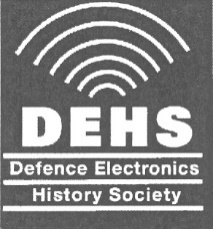 